KATLAKIVIEEMALDI
Tõhus vahend kohviautomaatide, veekeedunõude, pesu- ja nõudepesumasinate puhastamiseks katlakivist.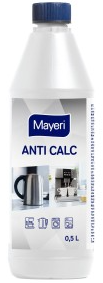 OMADUSEDLagundab efektiisvselt veest ladestunud soolad ja rauasettePikendab seadme eluiga ja säästab elektrienergiatEemaldab seadmetest ebameeldiva lõhnapH 2
KASUTUSJUHENDKohviautomaadid. Lahjendada vahend veega 1:5, valada tehtud segu kohvimasinasse ja keeta pool lahusest mahutist välja. Lasta järelejäänud lahusel 10 minutit seista ning seejärel keeta mahutist välja ülejäänud vedelik. Loputamiseks keeta masinas 2-3 korda puhast vett.Veekeetjad. Lahjendada vahendit veega 1:5. Keeta lahust 15-20 minutit. Loputamiseks keeta 2-3 korda puhast vett.Pesumasinad. Valada masinasse 500ml vahendit ning lasta masinal töötada 90°C programmiga pesutsükli lõpuni.Nõudepesumasinad. Valada 500ml vahendit kaussi või muusse lahtisesse nõusse ning asetada see nõudepesumasinasse. Pesta vähemalt 70°C programmiga pesutsükli lõpuni. KOOSTIS5-15% ortofosforhape<5% sidrunhapePAKEND500ml HDPE taara klappkorgiga5L HDPE canister